Паспорт урокаКонспект урока по окружающему миру в 1  классеУчитель: Орлова Людмила ВладимировнаШкола: ГБОУ ООШ № 21 г.о. НовокуйбышевскПриложение 1Природа                                                                        Предметы, сделанные руками человека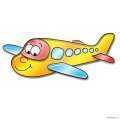 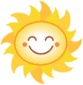 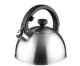 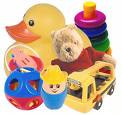 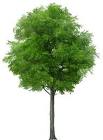 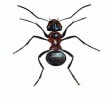 Приложение 2«Найди лишнее»1.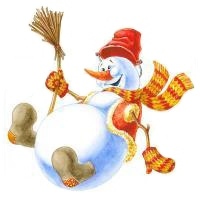 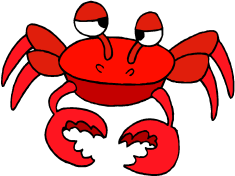 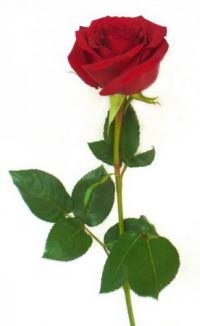 .              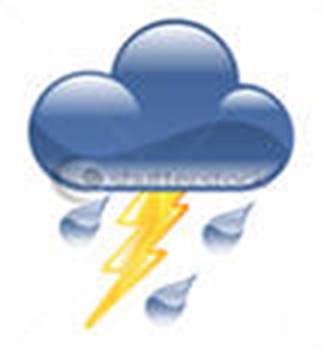 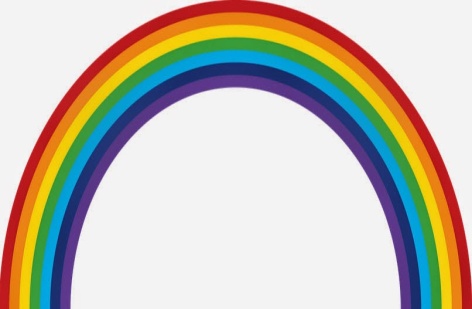 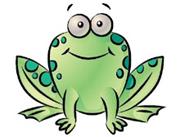 2.                                                                                                                                                                              Приложение 3«Раскрась бусины» («Верные и неверные утверждения»)Приложение 4ТЕСТ «ЖИВАЯ И НЕЖИВАЯ ПРИРОДА»1.Природа бывает ⁭а) живая и неживая⁭б) живая и мертвая⁭в) живая ,неживая и сделанная руками человека2. Отметь верное высказывание:⁭а) Солнце, камни, песок, грибы, дождь, ветер – неживая природа⁭б) Растения, животные , грибы, люди, машины – живая природа.⁭в) Птицы, земноводные, рыбы, звери, пресмыкающиеся, насекомые – это животные.3. Отметь  слова, обозначающие то, что относится к неживой природе.    ⁭Цветок       ⁭луна             ⁭дождь          ⁭лед    ⁭камень       ⁭машина        ⁭глина           ⁭песок4. Отметь  те предметы, которые созданы руками человека.⁭Гриб                                  ⁭ дом ⁭мост                                  ⁭ комар  5.Раскрась зеленым цветом ⁭, если это объект природы, красным – если это изделие.⁭Телевизор            ⁭радуга                 ⁭стул                           ⁭дождь6. Что такое природа?⁭а) человек, растения, животные, солнце в небе, моря  и океаны, космические корабли и пароходы, фабрики и заводы.⁭б) солнце, Земля, воздух, вода, человек, растения, животные, грибы и микробы.	Заместитель руководителя ОО ______________/ Н.В.Ильчук /ТемаЖивая и неживая природаЖивая и неживая природаЖивая и неживая природаЖивая и неживая природаЖивая и неживая природаЦель урока:формирование первоначальных представлений о живой и неживой природе; знакомство детей с отличительными признаками живой и неживой природы, предметами, сделанными руками человека; объяснение природных явлений на основе осмысления ранее полученного жизненного опыта, наблюдений и знаний.формирование первоначальных представлений о живой и неживой природе; знакомство детей с отличительными признаками живой и неживой природы, предметами, сделанными руками человека; объяснение природных явлений на основе осмысления ранее полученного жизненного опыта, наблюдений и знаний.формирование первоначальных представлений о живой и неживой природе; знакомство детей с отличительными признаками живой и неживой природы, предметами, сделанными руками человека; объяснение природных явлений на основе осмысления ранее полученного жизненного опыта, наблюдений и знаний.формирование первоначальных представлений о живой и неживой природе; знакомство детей с отличительными признаками живой и неживой природы, предметами, сделанными руками человека; объяснение природных явлений на основе осмысления ранее полученного жизненного опыта, наблюдений и знаний.формирование первоначальных представлений о живой и неживой природе; знакомство детей с отличительными признаками живой и неживой природы, предметами, сделанными руками человека; объяснение природных явлений на основе осмысления ранее полученного жизненного опыта, наблюдений и знаний.Задачи урока:Образовательные: - начать формировать целостное представление о мире Земли;- сформировать понятия о живой и неживой природе, о рукотворном мире(изделия человека); - обеспечить опыт исследования и объяснения природных явлений.Развивающие: - развивать познавательные умения: наблюдать, сравнивать, классифицировать объекты окружающего мира, выделяя существенные признаки группы однородных предметов, умения анализировать, делать простейшие выводы;- развивать образное мышление, любознательность учащихся и интерес к природе.Воспитательные: - развивать умение общаться, работать в паре, интерес к изучению окружающего мира;- учить детей наблюдать и замечать красоту вокруг себя.Образовательные: - начать формировать целостное представление о мире Земли;- сформировать понятия о живой и неживой природе, о рукотворном мире(изделия человека); - обеспечить опыт исследования и объяснения природных явлений.Развивающие: - развивать познавательные умения: наблюдать, сравнивать, классифицировать объекты окружающего мира, выделяя существенные признаки группы однородных предметов, умения анализировать, делать простейшие выводы;- развивать образное мышление, любознательность учащихся и интерес к природе.Воспитательные: - развивать умение общаться, работать в паре, интерес к изучению окружающего мира;- учить детей наблюдать и замечать красоту вокруг себя.Образовательные: - начать формировать целостное представление о мире Земли;- сформировать понятия о живой и неживой природе, о рукотворном мире(изделия человека); - обеспечить опыт исследования и объяснения природных явлений.Развивающие: - развивать познавательные умения: наблюдать, сравнивать, классифицировать объекты окружающего мира, выделяя существенные признаки группы однородных предметов, умения анализировать, делать простейшие выводы;- развивать образное мышление, любознательность учащихся и интерес к природе.Воспитательные: - развивать умение общаться, работать в паре, интерес к изучению окружающего мира;- учить детей наблюдать и замечать красоту вокруг себя.Образовательные: - начать формировать целостное представление о мире Земли;- сформировать понятия о живой и неживой природе, о рукотворном мире(изделия человека); - обеспечить опыт исследования и объяснения природных явлений.Развивающие: - развивать познавательные умения: наблюдать, сравнивать, классифицировать объекты окружающего мира, выделяя существенные признаки группы однородных предметов, умения анализировать, делать простейшие выводы;- развивать образное мышление, любознательность учащихся и интерес к природе.Воспитательные: - развивать умение общаться, работать в паре, интерес к изучению окружающего мира;- учить детей наблюдать и замечать красоту вокруг себя.Образовательные: - начать формировать целостное представление о мире Земли;- сформировать понятия о живой и неживой природе, о рукотворном мире(изделия человека); - обеспечить опыт исследования и объяснения природных явлений.Развивающие: - развивать познавательные умения: наблюдать, сравнивать, классифицировать объекты окружающего мира, выделяя существенные признаки группы однородных предметов, умения анализировать, делать простейшие выводы;- развивать образное мышление, любознательность учащихся и интерес к природе.Воспитательные: - развивать умение общаться, работать в паре, интерес к изучению окружающего мира;- учить детей наблюдать и замечать красоту вокруг себя.Планируемый результат:Предметные: (объем освоения и уровень владения компетенциями): научатся определять признаки живой и неживой природы, находить ответы на вопросы, используя учебник, свой жизненный опыт и информацию, полученную на уроке, выполнять индивидуальные задания, работать в паре, перерабатывать полученную информацию: делать выводы в результате совместной работы всего класса, осуществлять взаимопроверку.Личностные: Формировать интерес к изучению природы, уважительного отношения к иному мнению; принятие и освоение социальной роли обучающегося, развитие мотивов учебной деятельности и формирование личностного смысла учения, умение оценивать трудность предлагаемого задания и делать выбор.Метапредметные:       Познавательные УУД: Самостоятельно предполагать, какая информация нужна для решения учебной задачи. Добывать новые знания: извлекать информацию, представленную в разных формах (видео, текст, таблица, иллюстрация и др.) Перерабатывать полученную информацию: сравнивать и группировать факты и явления; определять причины явлений, событий. Перерабатывать полученную информацию: делать выводы на основе обобщения знаний.        Регулятивные УУД: Понимать учебную задачу урока и стремиться её выполнить. Совместно с учителем обнаруживать и формулировать учебную проблему. Высказывать предположения о признаках живой и неживой природы.       Коммуникативные УУД: Доносить свою позицию до других: оформлять свои мысли в устной и письменной речи с учётом своих учебных и жизненных речевых ситуаций. Учиться уважительно относиться к позиции другого, пытаться договариваться. Соблюдать простейшие нормы речевого этикета.Предметные: (объем освоения и уровень владения компетенциями): научатся определять признаки живой и неживой природы, находить ответы на вопросы, используя учебник, свой жизненный опыт и информацию, полученную на уроке, выполнять индивидуальные задания, работать в паре, перерабатывать полученную информацию: делать выводы в результате совместной работы всего класса, осуществлять взаимопроверку.Личностные: Формировать интерес к изучению природы, уважительного отношения к иному мнению; принятие и освоение социальной роли обучающегося, развитие мотивов учебной деятельности и формирование личностного смысла учения, умение оценивать трудность предлагаемого задания и делать выбор.Метапредметные:       Познавательные УУД: Самостоятельно предполагать, какая информация нужна для решения учебной задачи. Добывать новые знания: извлекать информацию, представленную в разных формах (видео, текст, таблица, иллюстрация и др.) Перерабатывать полученную информацию: сравнивать и группировать факты и явления; определять причины явлений, событий. Перерабатывать полученную информацию: делать выводы на основе обобщения знаний.        Регулятивные УУД: Понимать учебную задачу урока и стремиться её выполнить. Совместно с учителем обнаруживать и формулировать учебную проблему. Высказывать предположения о признаках живой и неживой природы.       Коммуникативные УУД: Доносить свою позицию до других: оформлять свои мысли в устной и письменной речи с учётом своих учебных и жизненных речевых ситуаций. Учиться уважительно относиться к позиции другого, пытаться договариваться. Соблюдать простейшие нормы речевого этикета.Предметные: (объем освоения и уровень владения компетенциями): научатся определять признаки живой и неживой природы, находить ответы на вопросы, используя учебник, свой жизненный опыт и информацию, полученную на уроке, выполнять индивидуальные задания, работать в паре, перерабатывать полученную информацию: делать выводы в результате совместной работы всего класса, осуществлять взаимопроверку.Личностные: Формировать интерес к изучению природы, уважительного отношения к иному мнению; принятие и освоение социальной роли обучающегося, развитие мотивов учебной деятельности и формирование личностного смысла учения, умение оценивать трудность предлагаемого задания и делать выбор.Метапредметные:       Познавательные УУД: Самостоятельно предполагать, какая информация нужна для решения учебной задачи. Добывать новые знания: извлекать информацию, представленную в разных формах (видео, текст, таблица, иллюстрация и др.) Перерабатывать полученную информацию: сравнивать и группировать факты и явления; определять причины явлений, событий. Перерабатывать полученную информацию: делать выводы на основе обобщения знаний.        Регулятивные УУД: Понимать учебную задачу урока и стремиться её выполнить. Совместно с учителем обнаруживать и формулировать учебную проблему. Высказывать предположения о признаках живой и неживой природы.       Коммуникативные УУД: Доносить свою позицию до других: оформлять свои мысли в устной и письменной речи с учётом своих учебных и жизненных речевых ситуаций. Учиться уважительно относиться к позиции другого, пытаться договариваться. Соблюдать простейшие нормы речевого этикета.Предметные: (объем освоения и уровень владения компетенциями): научатся определять признаки живой и неживой природы, находить ответы на вопросы, используя учебник, свой жизненный опыт и информацию, полученную на уроке, выполнять индивидуальные задания, работать в паре, перерабатывать полученную информацию: делать выводы в результате совместной работы всего класса, осуществлять взаимопроверку.Личностные: Формировать интерес к изучению природы, уважительного отношения к иному мнению; принятие и освоение социальной роли обучающегося, развитие мотивов учебной деятельности и формирование личностного смысла учения, умение оценивать трудность предлагаемого задания и делать выбор.Метапредметные:       Познавательные УУД: Самостоятельно предполагать, какая информация нужна для решения учебной задачи. Добывать новые знания: извлекать информацию, представленную в разных формах (видео, текст, таблица, иллюстрация и др.) Перерабатывать полученную информацию: сравнивать и группировать факты и явления; определять причины явлений, событий. Перерабатывать полученную информацию: делать выводы на основе обобщения знаний.        Регулятивные УУД: Понимать учебную задачу урока и стремиться её выполнить. Совместно с учителем обнаруживать и формулировать учебную проблему. Высказывать предположения о признаках живой и неживой природы.       Коммуникативные УУД: Доносить свою позицию до других: оформлять свои мысли в устной и письменной речи с учётом своих учебных и жизненных речевых ситуаций. Учиться уважительно относиться к позиции другого, пытаться договариваться. Соблюдать простейшие нормы речевого этикета.Предметные: (объем освоения и уровень владения компетенциями): научатся определять признаки живой и неживой природы, находить ответы на вопросы, используя учебник, свой жизненный опыт и информацию, полученную на уроке, выполнять индивидуальные задания, работать в паре, перерабатывать полученную информацию: делать выводы в результате совместной работы всего класса, осуществлять взаимопроверку.Личностные: Формировать интерес к изучению природы, уважительного отношения к иному мнению; принятие и освоение социальной роли обучающегося, развитие мотивов учебной деятельности и формирование личностного смысла учения, умение оценивать трудность предлагаемого задания и делать выбор.Метапредметные:       Познавательные УУД: Самостоятельно предполагать, какая информация нужна для решения учебной задачи. Добывать новые знания: извлекать информацию, представленную в разных формах (видео, текст, таблица, иллюстрация и др.) Перерабатывать полученную информацию: сравнивать и группировать факты и явления; определять причины явлений, событий. Перерабатывать полученную информацию: делать выводы на основе обобщения знаний.        Регулятивные УУД: Понимать учебную задачу урока и стремиться её выполнить. Совместно с учителем обнаруживать и формулировать учебную проблему. Высказывать предположения о признаках живой и неживой природы.       Коммуникативные УУД: Доносить свою позицию до других: оформлять свои мысли в устной и письменной речи с учётом своих учебных и жизненных речевых ситуаций. Учиться уважительно относиться к позиции другого, пытаться договариваться. Соблюдать простейшие нормы речевого этикета.Основные понятияОкружающий мир, природа: живая и неживая, предметы рукотворного мира.Окружающий мир, природа: живая и неживая, предметы рукотворного мира.Окружающий мир, природа: живая и неживая, предметы рукотворного мира.Окружающий мир, природа: живая и неживая, предметы рукотворного мира.Окружающий мир, природа: живая и неживая, предметы рукотворного мира.Межпредметные связиЛитературное чтение, изобразительное искусство, технология.Литературное чтение, изобразительное искусство, технология.Литературное чтение, изобразительное искусство, технология.Литературное чтение, изобразительное искусство, технология.Литературное чтение, изобразительное искусство, технология.Ресурсы:Основные: Н.Ф. Виноградова. Окружающий мир. 1 класс. Учебник для общеобразовательных учреждений. Н.Ф. Виноградова. Окружающий мир. 1 класс: рабочая тетрадь № 1Дополнительные: ИКТ (презентация к уроку), электронное приложение, дидактический материалОсновные: Н.Ф. Виноградова. Окружающий мир. 1 класс. Учебник для общеобразовательных учреждений. Н.Ф. Виноградова. Окружающий мир. 1 класс: рабочая тетрадь № 1Дополнительные: ИКТ (презентация к уроку), электронное приложение, дидактический материалОсновные: Н.Ф. Виноградова. Окружающий мир. 1 класс. Учебник для общеобразовательных учреждений. Н.Ф. Виноградова. Окружающий мир. 1 класс: рабочая тетрадь № 1Дополнительные: ИКТ (презентация к уроку), электронное приложение, дидактический материалОсновные: Н.Ф. Виноградова. Окружающий мир. 1 класс. Учебник для общеобразовательных учреждений. Н.Ф. Виноградова. Окружающий мир. 1 класс: рабочая тетрадь № 1Дополнительные: ИКТ (презентация к уроку), электронное приложение, дидактический материалОсновные: Н.Ф. Виноградова. Окружающий мир. 1 класс. Учебник для общеобразовательных учреждений. Н.Ф. Виноградова. Окружающий мир. 1 класс: рабочая тетрадь № 1Дополнительные: ИКТ (презентация к уроку), электронное приложение, дидактический материалМетоды и формы организации учебной деятельностиСловесный:рассказ учителя,сообщения учащихся,беседа,чтение текстов слайдов и учебника,работа с таблицами.Наглядный:работа со слайдами,картинками, таблицами.Частично-поисковый:нахождение ответов на предлагаемые проблемные ситуации,работа по заполнению схем, таблиц.Словесный:рассказ учителя,сообщения учащихся,беседа,чтение текстов слайдов и учебника,работа с таблицами.Наглядный:работа со слайдами,картинками, таблицами.Частично-поисковый:нахождение ответов на предлагаемые проблемные ситуации,работа по заполнению схем, таблиц.Словесный:рассказ учителя,сообщения учащихся,беседа,чтение текстов слайдов и учебника,работа с таблицами.Наглядный:работа со слайдами,картинками, таблицами.Частично-поисковый:нахождение ответов на предлагаемые проблемные ситуации,работа по заполнению схем, таблиц.Словесный:рассказ учителя,сообщения учащихся,беседа,чтение текстов слайдов и учебника,работа с таблицами.Наглядный:работа со слайдами,картинками, таблицами.Частично-поисковый:нахождение ответов на предлагаемые проблемные ситуации,работа по заполнению схем, таблиц.Словесный:рассказ учителя,сообщения учащихся,беседа,чтение текстов слайдов и учебника,работа с таблицами.Наглядный:работа со слайдами,картинками, таблицами.Частично-поисковый:нахождение ответов на предлагаемые проблемные ситуации,работа по заполнению схем, таблиц.Используемая технологияТехнология развития критического мышленияТехнология развития критического мышленияТехнология развития критического мышленияТехнология развития критического мышленияТехнология развития критического мышленияТехнологическая картаТехнологическая картаТехнологическая картаТехнологическая картаТехнологическая картаТехнологическая картаТехнология проведенияДеятельность учениковДеятельность учителяЗадания для учащихся, выполнение которых приведёт к достижению запланированных результатовМетоды и приемы работы… ФОУДФормирование УУДI. Мотивация к учебной деятельности Цели:актуализировать требования к ученику со стороны учебной деятельности;создание условий для возникновения  у  учеников внутренней потребности включения в учебную деятельность; создание положительного эмоционального фонаПроверяют готовность к уроку, дети держатся за руки.Мотивация учащихся к учебной деятельностипроверка готовности к  уроку; концентрация  внимания; настрой на успешную  работу Прозвенел уже звонок,Как же мы начнём урок?-На уроке мы сидим –Не шумим и не кричим,Руку тихо поднимаем,Если спросят, отвечаем.-Мы хороший, дружный класс?- Да! И всё получится у нас!Учащиеся хлопают соседа по ладошке,  желая друг другу удачи на уроке. Фронтальная. Коммуникативные УУД: Включение в учебный процессЛичностные УУД: развитие познавательного интереса, формирование определенных познавательных потребностей и учебных мотивов; положительное отношение к школе и адекватное представление о ней.Подготовка рабочего места.СТАДИЯ ВЫЗОВII. Актуализация знаний.)Цели:актуализировать знания обучающихся, необходимые для открытия новых знаний.Проявление интереса к материалу изучения.Представление собственного опыта, высказывание собственных мыслей. Демонстрируют знания- незнания о окружающем мире, природе и предметах, сделанных руками человека.Высказывают предположения.Делают выводы совместно с учителем. Используя приёмы «Кластер» «Верные и неверные утверждения»,  создаёт ситуацию для выявления знаний-незнаний учащихся о природе живой и неживой.- Какую тему мы изучали на прошлом уроке? («Окружающий мир»)- Что относится к природе?- Что не относится к природе?- Внимательно рассмотрите рисунки и определите, что относится к природе, а что сделано руками человека.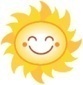 Результатом прошлого нашего урока стал кластер:ОКРУЖАЮЩИЙ МИРПРИРОДА                                       ПРЕДМЕТЫ                СДЕЛАННЫЕ               РУКАМИ ЧЕЛОВЕКАМы еще вернемся к нему и дополним его новыми сведениями.-Ребята, отложите в сторону картинки, не относящиеся к природе. Посмотрите на оставшиеся. На какие две группы вы можете их разделить?- А у кого какие есть догадки или предположения?Прием «Верные и неверные утверждения» (работа проводится в парах)Я предлагаю вам поиграть в игру «Верите ли вы?» -На каждой парте лежит листочек, на нем кружочки-бусинки. Я буду читать вопросы, начинающиеся со слов «Верите ли вы, что…». Вы обсуждаете с соседом ответы и раскрашиваете бусинку в зеленый цвет, если вы верите, или в красный, если не верите.1.Растения, животные, человек – это живая природа.2. Солнце, камни, вода – это неживая природа.3.Живая и неживая природа не связаны между собой.Отложите ваши листочки. Мы вернемся к ним после изучения нового материала и проверим, правильно ли вы думали.Сообщение, наблюдение, беседа, слушание.Работа в парах.Проблемная ситуация (Затруднение)Ребята с ней не могут справитьсяВыдвижение гипотез. Работа в паре.Познавательные УУД: самостоятельное выделение и формулирование познавательной целиКоммуникативные УУД: планирование учебного сотрудничества с учителем и сверстниками;Регулятивные УУД: понимание выделенных  учителем ориентиров действия в  учебном материале Личностные УУД: III Сообщениетемы и целей урока.Постановка проблемного вопроса.Цели: - организовать постановку цели урока;Учатся выделять, что сегодня на уроке узнают.Совместно выдвигают варианты формулировок цели и задач, участвуют в их обсуждении. Анализируют. Останавливают свой выбор на целях.Нацеливает на то, что дети должны узнать на уроке.Создает ситуацию познавательных противоречий для формулирования цели и учебных задач. Выделяет соподчиненность целей и задач.Определяет их объем. -Как вы думаете, над какой темой мы сегодня будем работать? (Живая и неживая природа) -Какую цель поставим?-Нам помогает слово узнать.Цель: узнать отличительные признаки живой и неживой природы, находить то, что сделано руками человека.  -Если будем работать дружно. слажено, то на переменке вас будет ждать сюрприз.-У нас проблема, мы не знаем, чем живая природа отличается от неживой.Проблемный вопросЧто относится к живой и неживой природе? Как вы думаете?( Предположения детей)Побуждающий диалогПознавательные УУД:Уметь проводить сравнение по заданным критериям .Коммуникативные УУД: Уметь оформлять свои мысли в устной форме. высказывают свои предположения.Регулятивные УУД: Уметь определять и формулировать цель на уроке с помощью учителя. совместно с учителем обнаруживают и формулируют учебную проблему.Личностные УУД: Уметь устанавливать связь между целью учебной деятельности и ее мотивом.СТАДИЯ ОСМЫСЛЕНИЕIV. Открытие нового знания Решение проблемной ситуацииЦели:организовать изучение нового материала;формировать умение делать выводы;развитие умения извлекать необходимую информацию, организация диалога, позволяющего выявить связи между изученными  и новыми знаниямиСлушают сообщение учителя. Учатся обобщать. Частично-поисковая деятельность, поиск решения проблемного вопроса «Что относится к живой и неживой природе?», проблемных ситуаций.Коллективные формы работы (в парах).Решение проблемной ситуацииОрганизует изучение нового материала. Создает проблемную ситуацию, побуждает учащихся к обсуждению и выявлению причин возникших затруднений. Побуждает перестраивать условия проблемной задачи и находить главные определяющие принципы ее построения. Побуждает к анализу собственных действий. Организует анализ учащимися проблемной задачи, ее решение.Прием «Сводная таблица»- Рассмотрим признаки живой и неживой природы на примере двух звезд: морской и космической и заполним таблицу на основе их сравнения .                         Природа-Какая из звезд дышит? (Морская звезда дышит, а космическая звезда не дышит).- Какая из звезд растет? (Морская звезда растет, а космическая не растет).- Какая из звезд питается? (Питается морская звезда, космическая не питается).- Какая из звезд дает потомство? (Морская звезда дает потомство, космическая не дает потомства).- Может ли морская звезда жить вечно? (Нет, она умирает).- Какой вывод можно сделать?(Морская звезда относится к живой природе, так как она дышит, растет, питается, дает потомство и умирает.Космическая звезда относится к неживой природе, потому что она не дышит, не растет, не питается и не дает потомство).Обобщение:Природа имеет две формы, живую и неживую. Предметы живой природы имеют отличительные признаки:1.  растут;2. питаются;3. дышат;4. дают потомство;5. умирают.Предметы неживой природы таких признаков не имеют.- Смогли ли мы ответить на поставленный вопрос?Беседа. Наглядно-демонстра-ционные.Фронтальная. Индивиду-альная.Познавательные УУД: общеучебные – осознанное и произвольное речевое высказывание в устной форме о цветах радуги и причинах ее возникновения; логические – осуществление поиска необходимой информации (из рассказа учителя, родителей, из собственного жизненного опыта, рассказов, сказок и т. д.).Коммуникативные УУД: умение с достаточной полнотой и точностью выражать свои мысли в соответствии с задачами и условиями коммуникации.Личностные УУД: знание основных моральных норм и ориентация на их выполнение; оценка своих поступков, действий, слов; диагностика творческих предпочтений и базового уровня сложившихся навыков.V.ФизминуткаИгра «Живое- неживое». -Если тот объект, о котором я буду говорить - живой, то вы топаете ножками, если неживой - тихо стоите, будто замерли.1. Утром бусы засверкали,Всю траву собой заткали,А пошли искать их днём-Ищем- ищем не найдём.(роса)2.Стоит Антошка на одной ножке,Его ищут, а он не откликается.(гриб)3. Без рук, без ног, а и ворота открывает.(ветер)4.Не без дела скок- поскок,А чтоб в зиму сытой быть,То орехи себе впрокСобирает, то грибы.( белка)5.Он повсюду: в поле, и в саду,А в дом не попадёт.И никуда я не пойду,Покуда он идёт.(дождь)6.Пушистый жёлтенький комокИз скорлупы себя извлёк,Порадовав наседку, Дождавшуюся детку. (цыплёнок)7. Конь бежит, земля дрожит.(гром)8.Много рук, а нога одна. ( дерево)9.Личный кран имеет он,Чтоб полить свои шесть тонн. (слон)10.Скатерть белаВесь двор одела. (снег)12. Летать- летаю,Всех птиц забиваю,С высоты на мышь нападаю.(орёл)(Если учащиеся ошиблись, нужно попробовать пояснить, почему этот объект живой или неживой).Регулятивные УУД: осуществляют пошаговый контроль своих действий, ориентируясь на показ движений учителя, а затем самостоятельно оценивают правильность выполнения действий на уровне адекватной ретроспективной оценки.Я VI .ПервичноезакреплениеРассмотрите картинки и определите, частью живой или неживой природы являются данные предметы.              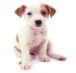 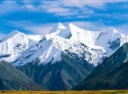 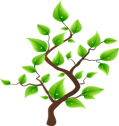 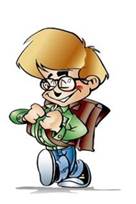 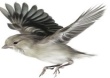 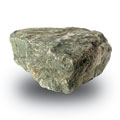 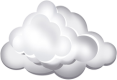 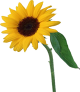 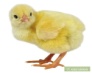 (К живой природе относятся цыпленок, подсолнух, мальчик, воробей, дерево, собака.К неживой природе относятся камень, горы, облака).Цель:- организовать усвоение учениками нового;зафиксировать новое содержание урокаРассмотрите картинки и определите, частью живой или неживой природы являются данные предметы.              (К живой природе относятся цыпленок, подсолнух, мальчик, воробей, дерево, собака.К неживой природе относятся камень, горы, облака).VII. Закрепление Работа в группахЦели:Организовать коллективную  работу; осознание   каждым  обучающимся степени овладения полученных знаний.Отвечают на вопросы учителя.Делают выводы. Практическая работа.Коллективные формы работы. Контрольно-оценочные действия по  критериям, данным учителем. Организует  практическую работу, организует  работу в группе в учебной ситуации «Найди лишнее»- Внимательно рассмотрите рисунки и определите, что лишнее:(Лишний — снеговик, он относится к неживой природе. Краб и роза - к живой природе).                                 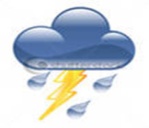 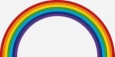 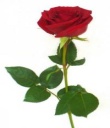 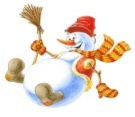 (Лишняя – лягушка, она относится к живой природе. Радуга и грозовая тучка относятся к неживой природе).- Частью какой природы является человек? (Человек растет, питается, дышит, дает потомство, значит, человек - часть живой природы).Рассмотрите рисунки, какие признаки живой природы на них изображены? Рост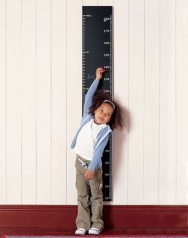     Питание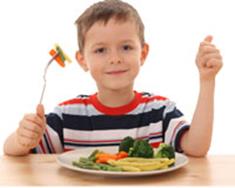  Дыхание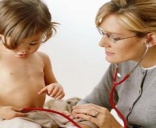  Потомство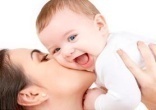 Вопросно-ответные.Беседа.Практические.Работа в группах.Работа в группахПознавательные УУД: Уметь находить ответы на вопросы в тексте, иллюстрациях; преобразовывать информацию из одной формы в другую: составлять ответы на вопросы. Коммуникативные УУД: Уметь оформлять свои мысли в устной и письменной форме, слушать и понимать речь других. Регулятивные УУД: Уметь действовать с учетом выделенных учителем ориентиров действия.Личностные УУД: Развивать навык сотрудничества со сверстниками, формировать осознанную мотивацию к выполнению задания. Уметь самостоятельно  выполнять учебные задания.Физминутка для глазСмотрят на экран за движением рыбок.Организует проведение электронной зарядки для глаз, что позволяет снять усталость, обеспечить смену деятельности в ходе урока.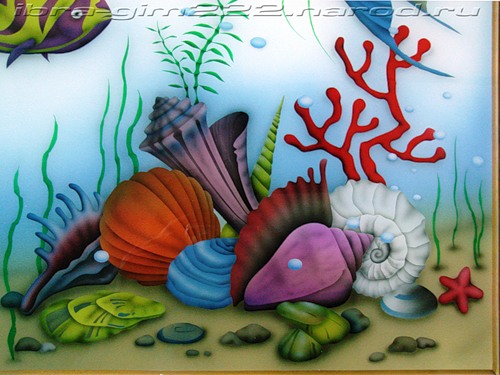 Регулятивные УУД: осуществляют пошаговый контроль своих действий, ориентируясь на показ движений учителя, а затем самостоятельно оценивают правильность выполнения действий на уровне адекватной ретроспективной оценки.СТАДИЯ РЕФЛЕКСИЯVIII. Итог урока. Цели:зафиксировать новое содержание урока;организовать рефлексию и самооценку учениками собственной учебной деятельностиОценивают свои действия на уроке.Организует рефлексию.Организует самооценку учебной деятельности-Вернемся к нашему кластеру, который мы начали составлять на прошлом уроке. Давайте дополним его сведениями, которые мы узнали в ходе сегодняшнего занятия:( СОСТАВЛЕНИЕ КЛАСТЕРА)ОКРУЖАЮЩИЙ МИРПРИРОДА                                       ПРЕДМЕТЫ                СДЕЛАННЫЕРУКАМИЧЕЛОВЕКАЖИВАЯ                     НЕЖИВАЯдышитрастетпитаетсядает потомствоумирает- А теперь вернемся к игре « Верите ли вы?», которую мы проводили в начале урока. - Давайте проверим, верные ли вы сделали предположения или нет.(Проверка по ключу на доске).- Поднимите руки, кто не ошибся.-У кого есть ошибки?- А как вы думаете, почему третья бусинка пока не закрашена?- Верно! На этот вопрос мы пока не знаем точного ответа, но темой следующего урока будет « Связь живой и неживой природы». Изучив новый материал, мы сможем ответить на этот вопрос.Вопросно-ответные.Индивиду-альная.ФронтальнаяКоммуникативные УУД:Уметь оформлять свои мысли в устной форме.Регулятивные УУД: Уметь оценивать правильность выполнения действия на уровне адекватной ретроспективной оценки. Личностные УУД: Способность к самооценке на основе критерия успешности учебной деятельности Познавательные УУД: Уметь структурировать знания, выбиратьнаиболее эффективные способы решения задания, уметь осознанно и произвольно строить высказывания.Отвечают на вопросы учителя.Подводят итог урока.Организует фиксирование содержания.Организует подведение итога урока.- А вы помните, какая была у нас тема урока?- Какая цель ?Узнали отличительные признаки живой и неживой природы? - Научились  находить то, что сделано руками человека?  -Где можно использовать знания и умения, полученные сегодня на уроке?В дополнительной литературе или в Интернете, с помощью взрослых найдите другие  сведения о живой и неживой природе.Попробуйте дома составить синквейн на тему «Природа»Все были дружными, активными. Молодцы!Посмотри, мой милый друг что находится вокруг?Небо светло- голубое,                                                                    Солнце светит золотое,                                                                   Ветер листьями играет,                                                                 Тучка в небе проплывает,                                                                  Поле, речка и трава.                                                               Горы, воздух и листва,                                                                  Птицы, звери и леса,                                                                     Человек и время года-                                                                     Это все вокруг… (природа)- И природа, и творения людей радуют нас. Давайте улыбнемся друг другу и скажем спасибо всем.Вопросно-ответные.ФронтальнаяЛичностные УУД: Развивать навык сотрудничества со сверстниками, формировать осознанную мотивацию к выполнению задания.Познавательные УУД: Уметь структурировать знания, выбиратьнаиболее эффективные способы решения задания, уметь осознанно и произвольно строить высказывания.Коммуникативные УУД: Уметь управлятьповедением партнера, контролировать,корректировать действия партнера.Регулятивные УУД: Уметь определять последовательность промежуточных целей с учетом конечного результата 